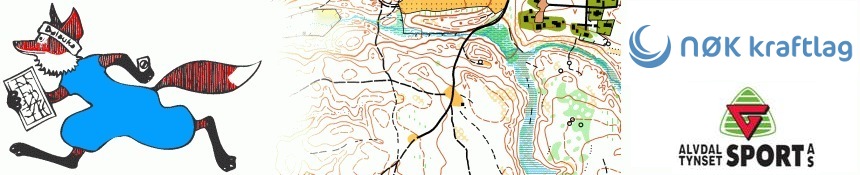 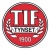 PMNØK Sprintcup FinaleOnsdag  25. april 2012Oppmøte:	Tynset Barneskole , Parkering:	Mellom Tynset Barneskole og Politihuset + UngdomsskoleKart:		Tynsetby`n   1:5000Løyper:		Kort  + N-åpen:			1,1 km		Mellom:			1,9 km		Lang:				2,6 km		OBS!	Vi gjør oppmerksom at hagegrønt, 2 taggede gjerder er forbudt å krysse. 			Noen løyper krysser også bilvei. Vær forsiktig. Vanlige trafikkregler gjelder. Startprosedyre:	 Arrangørene har forandret litt på opplegget. Alle som har 2 tellende løp og 			var mindre enn 20 min.  bak raskeste løper i samme løype starter 				i jaktstarten. T idsavstanden er halvert. Dvs. den som var 10 min bak vil i 			finalen starte 5 min etter den først startende. 10 min etter første start 				gjennomføres  en fellesstart for alle med 2 gjennomførte løp som er mer enn 20 min 		bak sammenlagt. 3 min etter fellesstarten starter alle som ikke har 2 tellende løp i en 		ny fellesstart. Første start: Mellom  kl. 18.00 / Lang  kl. 18.20. Premiering:	Kort tid etter de siste løperne er i mål vil vi gjennomføre premiering av Sprintcupen 		2012. Mer info rund premiering finner dere på www.nooreg.noKiosk:		Vi har en lekker kiosk for kjøp av vafler, kringle og kaffe.Løpsledere: 	Britt Sandvold (93213496)Vel møtt og lykke til i Tynsetby`n!		Tynset IF!		